Меры пожарной безопасности в осенне-зимний периодПо прогнозам синоптиков в регионе ожидается аномально холодная погода. В связи со значительным похолоданием ФГКУ «Специальное управления ФПС № 36 МЧС России» рекомендует жителям ЗАТО Сибирский соблюдать правила безопасности.При сильных морозах может возникнуть гипотермия - выраженное снижение внутренней температуры тела, которое сопровождается ознобом. В таких случаях надо срочно вернуться в теплое помещение, согреться горячим чаем и пищей. При глубокой гипотермии человек может потерять сознание. Здесь уже не обойтись без помощи медиков.Тем, кто все-таки вынужден находиться на улице, надо запомнить 6 основных правил поведения в сильный мороз:Первое правило поведения: обеспечить организм топливом для выработки внутренней энергии, обогревающей организм. Топливом для нас служит пища. Только после плотного завтрака или обеда можно выходить на улицу в сильный мороз.Второе правило поведения: нужно постоянно двигаться. Нельзя стоять на одном месте, тем более, прислоняться или садиться на холодные, особенно металлические предметы. Третье правило поведения: нужно тепло одеваться. Забудьте об утягивающих колготках, врезающихся ремнях, излишне тесных джинсах и всем остальном, что может нарушить кровообращение. Желательно носить шерстяную одежду. Четвёртое правило поведения: берегите уши, нос, щеки и пальцы. Они в первую очередь предрасположены к обморожению.Пятое правило поведения: постарайтесь не надевать на улицу серьги и кольца. Обладая высокой теплопроводностью, металл на морозе так сильно остывает, что может вызвать обморожение.Шестое правило поведения: на морозе нельзя курить. Никотин снижает циркуляцию крови в периферических сосудах, в основном в пальцах рук и ног, что делает их более уязвимыми для мороза.ФГКУ «Специальное управление ФПС № 36 МЧС России»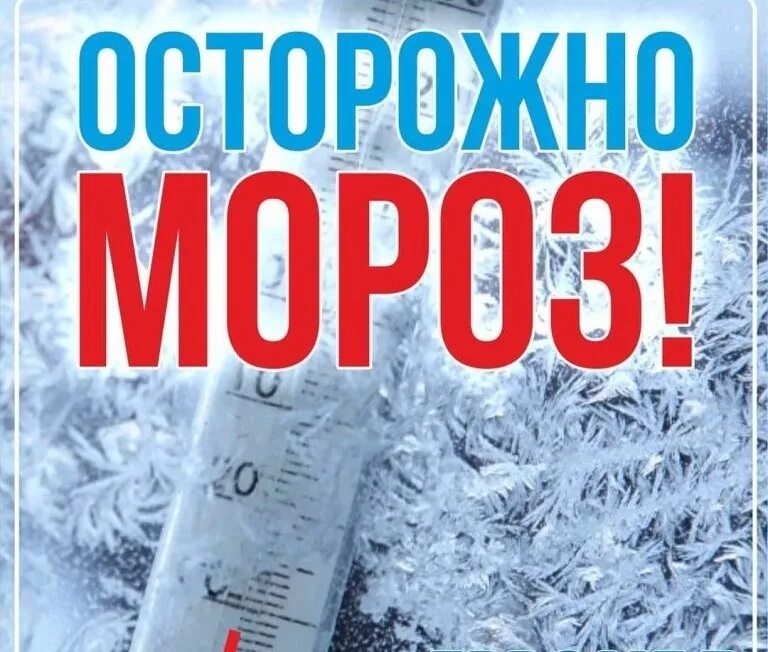 